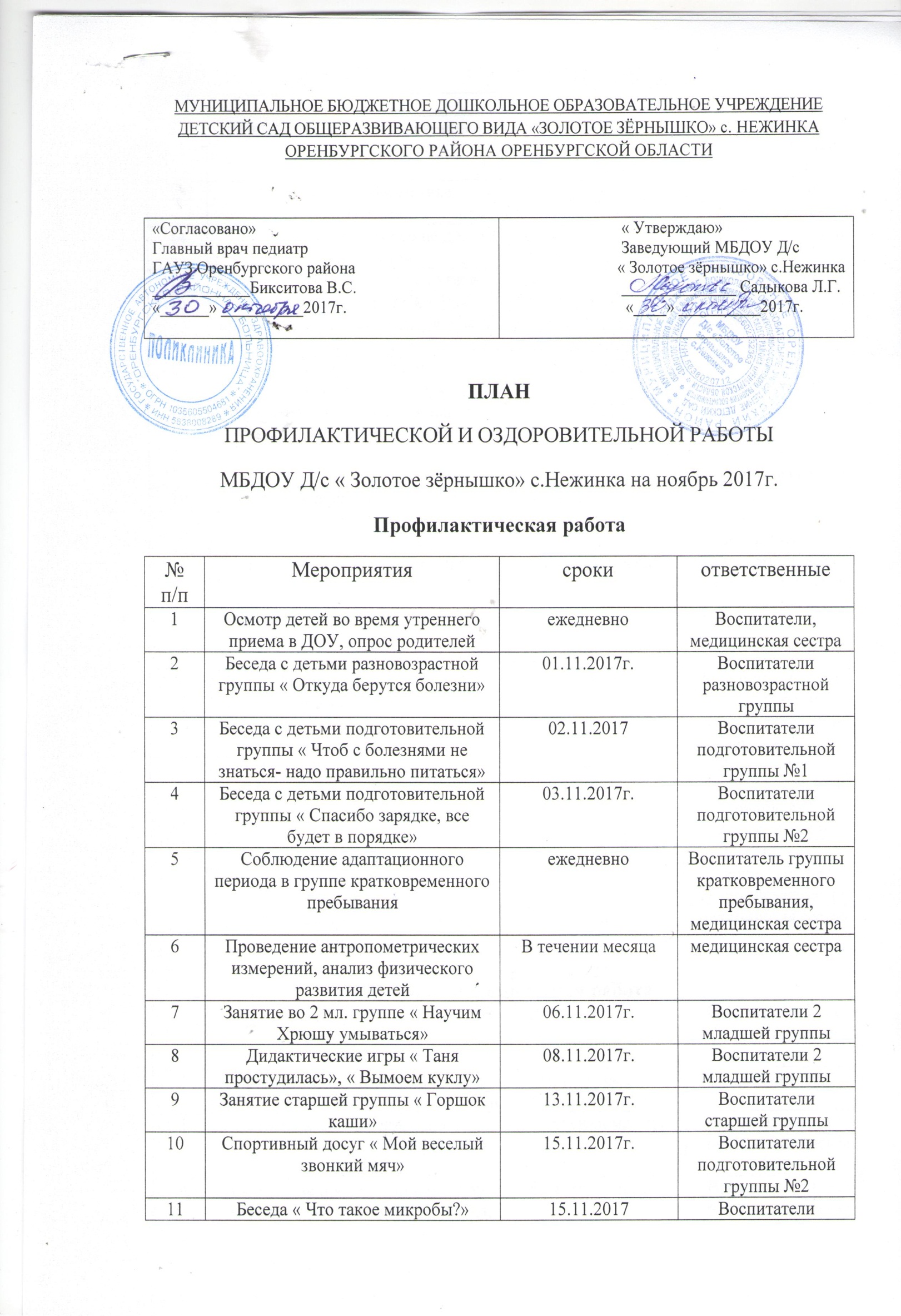 12Развлечение « Щи да каша- пища наша»16.11.2017г.Воспитатели подготовительной группы №113Занятие по профилактике травматизма17.11.2017г.Воспитатели старшей группы14Режим дня и его значение для здоровья детейВ течении месяцамедицинская сестра15Анализ заболеваемости за октябрьВ течении месяцамедицинская сестра16Семинар для родителей « Как проводить закаливание детей дома»17.11.2017г.Воспитатели подготовительной группы №117Просмотр мультфильма « Смешарики. Чистые руки»20.11.2017г.Воспитатели средней группы18Развлечение « Увлекательное путешествие в мир ЗОЖ»23.11.2017г.Воспитатели разновозрастной группы.медицинская сестра19Выставка рисунков по ЗОЖВ течении месяцаВоспитатели всех групп, ст. воспитатель20Корригирующая гимнастикаВ течении месяцаВоспитатели всех групп, медицинская сестраКонсультации для родителейКонсультации для родителейКонсультации для родителейКонсультации для родителей1« Профилактика гриппа и ОРВ в осенне- зимний период»ноябрьМедицинская сестра, воспитатели подготовительной группы №12« Значение подвижных игр на прогулке»ноябрьВоспитатели подготовительной группы №2,ст. воспитатель3« Витамины в росте и развитии ребенка»ноябрьВоспитатели старшей группы,медицинская сестра4« Закаливание детей в осенне- зимний период»ноябрьмедицинская сестраПротивоэпидемическая работаПротивоэпидемическая работаПротивоэпидемическая работаПротивоэпидемическая работа1Соблюдение личной гигиены детей и сотрудниковВ течении месяцаВоспитатели всех групп, медицинская сестра2Проведение инструктажа с вновь принятыми на работу сотрудникамиПри приеме на работузаведующий3Проведение мероприятий по недопущению заноса инфекций в ДООВ течении месяцаВоспитатели всех групп, медицинская сестра4Проведение противоэпидемических мероприятий при вспышке ОРВИ, гриппа и других инфекционных заболеванийВ течении месяцаВоспитатели всех групп, медицинская сестра5Общее кварцевание помещений в период роста заболеваемостиВ течении месяцаВоспитатели всех групп, мл. воспитатели, медицинская сестра6Витаминизация 3 блюдаВ течении годаповар7Использовании в питании народных средств( употребление лука, чеснока)В течении месяцаВоспитатели всех групп, мл. воспитатели, медицинская сестра9Закладывание в носовые ходы оксолиновой мазиВ холодный период годародители10Ароматизация групповых помещений (чесночные ингаляции)В период вспышки ОРВИ, гриппаРодителиСанитарно- гигиеническая работаСанитарно- гигиеническая работаСанитарно- гигиеническая работаСанитарно- гигиеническая работа1Наблюдение за санитарным состояние помещения ДООежедневноМедицинская сестра, заведующий, завхоз2Наблюдение за личной гигиеной детей, состоянием их белья, одежды, обувиежедневноВоспитатели всех групп, мл. воспитатели3Наблюдение за личной гигиеной сотрудников, осмотр работников пищеблока на предмет выявления гнойничковых заболеванийежедневноМедицинская сестра, шеф- повар4Контроль соблюдения санитарных правил работниками ДООежедневноМедицинская сестра, заведующий, завхоз5Техническое обучение обслуживающего персонала ДОО санитарному минимумуежедневноМедицинская сестра6Проведение текущей уборки помещений ДОО (по отдельному графику)ЕжедневноОбслуживающий персонал7Проведение генеральной уборки помещений ДОО (по отдельному графику)ежемесячноМедицинская сестра, заведующий, завхоз8Наличие аптечек в группах, пищеблоке, прачечной, их пополнение медикаментами, перевязочным материаломВ течении годаМедицинская сестра, заведующий, завхоз9Обеспечение работников моющими средствами, уборочным инвентарем, средствами индивидуальной защиты, спецодеждойВ течении годазаведующий, завхоз10Мытье игрушекежедневноМедицинская сестра, воспитатели, мл. воспитатели11Соблюдение температурного режимаежедневнозаведующий, завхозОздоровительная работаОздоровительная работаОздоровительная работаОздоровительная работа1Обеспечение воздушного режима в помещениях ДООежедневноРаботники ДОО , Завхоз2Обеспечение естественного и искусственного освещения в групповых помещенияхежедневновоспитатели , завхоз3Проведение с детьми утренней и дыхательной гимнастикиежедневноВоспитатели, муз руководитель, ст. воспитатель 4Осуществление режима двигательной активности детей в течение дняежедневноВоспитатели, ст. воспитатель 5Осуществление закаливающих процедур (ходьба босиком, контрастное обливание ног, упражнения на укрепление осанки, исправление плоскостопия и др.)ежедневноВоспитатели, ст. воспитатель 6Полоскание рта противовоспалительными травами, чистка зубов после приема пищиежедневноВоспитатели, родители 7Привитие гигиенических навыков детям, воспитание здорового образа жизниежедневноВоспитатели, родители,  Медицинская сестра8Прогулки, игры на свежем воздухеежедневноВоспитатели, родители 